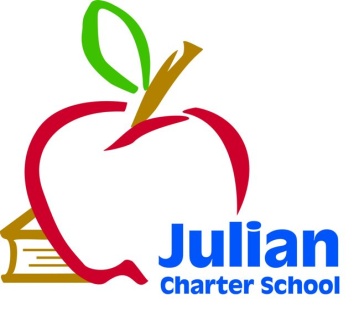 JCS Governing Board Meeting
Friday, June 6, 2014Alpine Academy1832 Alpine Blvd619-445-15259:00 a.m. Open Session11:00 a.m.  Closed SessionJulian Charter School  P. O. Box 2470  1704 Cape Horn  Julian, CA  92036-2470Julian Charter School  P. O. Box 2470  1704 Cape Horn  Julian, CA  92036-2470Board Members:Members Present: Roxanne Huebscher, President (Riverside Parent); Kathleen Hedrick, Treasurer (Orange County Parent); Suzanne Schumacher, Secretary (San Diego Parent); Kevin Ogden, Member (JUSD Superintendent): Member Absent: Teresa Saueressig, Community Member at LargeGuests:  Jennifer Cauzza, Executive Director; Chad Leptich, CBO; Melanie Marks, Director of Education; Wendy Parcel, Assistant Director of Home Study; Barbara Kingsbury, Director of HR;  Bari Smith, Communications and Admissions Specialist; Melanie Cazin, OC Parent.Agenda TopicsAgenda Topics1.	Call to Order  Ms. Huebscher called the meeting to order at 9:03 a.m.1.	Call to Order  Ms. Huebscher called the meeting to order at 9:03 a.m.2.	Approval of Agenda  Mr. Ogden moved to approve the agenda as presented.  Ms Hedrick seconded.  Motion carried 4/03.	Approval of March 8, 2013 Meeting Minutes Ms. Schumacher moved to approve the minutes as submitted.  Ms. Huebscher seconded.  Motion carried 4/04.	Comments from Members of the Public Concerning Items Not on the Agenda—Ms. Bari Smith introduced herself and gave a brief background on her experience5.	Comments from Members of the Board Concerning Items Not on the Agenda—Mr. Ogden mentioned how well behaved the JCS high school students were when they took their finals on the JUESD campus.  Ms. Huebscher mentioned what a lovely graduation we held on the 3rd.6.	Board Training Ms. Cauzza gave the board an update on the Strategic Planning Process and goals set to be approved and adopted by the board at the September board meetingUpdate on the 5 Questions Training and Strategic Plan Goals7.	Consent Agenda Ms. Hedrick moved to approve the Consent Agenda.  Ms. Schumacher seconded the motion.  Motion carried 4/0.Consent AgendaApproval of Warrants from February 8, 2013  – May 13, 2013Ratification of New Hires, Terminations, and Resignations  from March 11, 2013 – May 1, 20138.	Executive Director’s Report Ms. Cauzza gave an update on the following items—asking for direction on several items regarding compensation: 1) should we round the schedule?; 2) Adjust the Assistant Director Salary column?; 3) Should the Master’s Stipends be on or off the schedule?; 4) when/if the school returns to steps for experience, should we set a “time period” of service before someone moves?; 5) Should Stipends, Sub pay and hourly rates get the 5% increase? The board discussed each of these questions during the action item #6 below.Facilities UpdateAcademy UpdateStudent Numbers UpdateSchool Goals 2013-2014School Goals 2014-2015 (suggested)Audit UpdateCompensation for positions off the salary schedule—should an employee be here a specific amount of time to take the “bump” on the schedule?The board took a 7 min. break and resumed the meeting at 10:25 a.m. 9.	CBO Report Mr. Leptich gave an overview of the 2014-2015 budget via PowerPoint presentationOverview 2013-20142014-2015 Budget10.            Human Resource Report Ms. Cauzza reviewed the Comprehensive Salary Schedule (08-09 based +5% increase) and the Employee Handbook adjustments. (None at this time.  Mr. Byrd will be updating and presenting at the September board meeting.)Comprehensive Salary Schedule for 2014-2015Employee Handbook11.	Special Education Report Ms. Cauzza gave an overview of the Special Education department and numbers of students being served.Current Numbers and Services Being ProvidedCAHSEE Status for 2014 Graduates2013-2014 CAHSEE Graduates12.	The Board of Directors will discuss or take action on the following itemsApproval of 2014-2015 BudgetMr. Ogden moved to approve the 2014-2015 budget as submitted.  Ms. Hedrick seconded.  Motion carried 4/0.Resolution for Borrowing funds Against Property TaxesMs. Hedrick moved to approve the Resolution for borrowing funds against our property taxes; Ms. Huebscher seconded.  Motion carried 4/0.Board Meeting Schedule for 2014-2015Board meeting dates for the 2014-2015 school year:  Friday, September 12th (Mr. Ogden is unavailable); Friday, December 5th; Friday March 6th, and Friday, June 5th—with additional days in January as properties are procured. Ms. Schumacher approved.  Ms. Huebscher seconded.  Motion carried 4/0.Approval of Resolution for WarrantsMs. Hedrick moved to approve the Resolution to have Jennifer, Barbara, Cameron or Chad pick up warrants from the SDCOE.  Ms. Schumacher seconded.  Motion carried 4/0.Williams Uniform Complaints Quarterly ReportMr. Ogden moved to approve the “NO COMPLAINTS” on the Williams Uniform Complaints Quarterly Report.  Ms. Huebscher seconded.  Motion carried 4/0.Comprehensive Salary Schedule for 2014-2015Mr. Ogden moved to approve the Comprehensive Salary Schedule with the following adjustments: AD/Coordinator salary adjustment needs better look and more research—to be determined at the September Board meeting; Employees should be employed with JCS six months prior to receiving a step increase; round off dollar figures on salary schedule; no increase to stipends, substitute rates or hourly classes.  Ms. Hedrick seconded the motion.  Motion carried 4/0.Employee HandbookMs. Hedrick moved to approve the Employee Handbook with the understanding that Mr. Byrd will update for any new laws by the September board meeting.  Ms. Huebscher seconded.  Motion carried.  4/0.CAHSEE GraduatesMs. Hedrick moved to approve the issuing of a diploma to the students with special needs who did not pass the CAHSEE, but completed the graduation requirements—with the exception of the last student whose results just came in and she passed both sections. Ms. Huebscher seconded the motion.  Motion carried 4/0.Public Hearing of LCAP (Local Control Accountability Plan)The Public Hearing was held.  Formal approval at the Monday, June 9th Special Board Meeting.Organizational Consulting Center (CCC) contractsMs. Hedrick moved to approve the OCC Contract.  Ms. Schumacher seconded the motion.  Motion carried 4/0.School Pathways AgreementMr. Ogden moved to approve the annual School Pathways agreement.  Ms. Huebscher seconded the motion.  Motion carried 4/0.Permission for Executive Directory and/or staff members to use their vacation days to pay for chaperoning student travel trips for the 2014-2015 school year Ms. Hedrick moved to approve the Executive Director using her vacation days to pay her way for chaperoning the 2014-2015 East Coast and European student travel trips. Mr. Ogden seconded.  Motion carried 4/0.The Open session ended at 11:25.  Board went into closed session at that time and reported out at 11:52 a.m. a positive evaluation for the Executive Director and the directive that the Executive Director and Director of Education received the same 5% salary increase as the staff.  Also, the board would like a full salary study conducted comparing JCS’s salaries to other similar charter schools (as well as work loads, if possible.)13.	Closed SessionExecutive Director’s Evaluation (Formal)Personnel IssuesPossible Litigation—update on legal issuesPublic Employee Discipline/Dismissal/Release as per Govt. Code 5495714.	Items for Next Agenda Meeting Pupil Fee Policy ApprovalUpdated PoliciesMembers of the public who would like to review materials pertaining to the agenda prior to the meeting may do so by requesting a packet from the Executive Director.In compliance with the Americans with Disabilities Act, if you need special assistance, disability-related modifications or accommodations, including auxiliary aids or services, in order to participate in the public meetings of the School’s governing board, please contact the Director at 760-765-3847.  Notification 72 hours prior to the meeting will enable the School to make reasonable arrangements to ensure accommodations and accessibility to this meeting.  Upon request, the School shall also make available this agenda and all other public records associated with this meeting in appropriate alternative formats for persons with a disability.Next MeetingNext Meeting: Monday, June 9, 2014  8:30 a.m.                                                    San Diego Academy and via Teleconference Friday, September 12, 2014, 8:30 a.m.                                                                 Location:  Murrieta 